Farnham Primary SchoolRecruitment PackSenior Administrator January 2020Senior Administrator (Band 6) - 37 Hours8.00am-4.30pm Monday- Thursday8.00am-4.00pm Friday 
Term time only Following a recent reorganisation an exciting opportunity has arisen for an experienced administrator to work in our two-form entry primary school which is part of the Pennine Academies Yorkshire (PAY) Multi-Academy Trust. The role is to provide a superior front-of-house service to staff, visitors, parents and pupils within a busy environment and to support the Co-Head teachers and Operations Manager. We are seeking someone with the passion and enthusiasm to help move our team forward and someone who will bring fresh ideas to our team.  You must be able to multi task and prioritise as well as have the ability to work as part of a flexible, happy team.  The successful candidate will have met the requirements of the person specification and will be subject to an enhanced DBS check. Only applications submitted on the school’s application form will be considered. We welcome applications regardless of age, gender, ethnicity or religion.  Shortlisted applicants will need to provide evidence of their eligibility to work in the UK.What Ofsted say (March 2016):-‘School leaders have the highest expectations of pupils and adults. They demand the best and staff deliver.’ ‘Adults and pupils take great pride in the exceptional internal environment, which oozes quality and reflects the excellent work that goes on in this school.’‘Pupils behave exceptionally well in lessons and in all areas of the school, inside and outside. Pupils are happy and safe.’‘The governing body provides strong direction. Governors’ challenge and support leaders to continually improve the school’s performance.’As a member of our team we can offer you:-  A friendly team of office staff     The support of working alongside an experienced Business Manager  An energetic team with a great sense of humourVisits to school are highly recommended; please ring the school office on the above number to make an appointment - 01274 573297.  Interested candidates are requested to apply on-line for this post.Closing date: 27th January 2020 - 9.00amShortlisting: 27th January 2020Interviews: 31st January 2020Job DescriptionJob Title/Post:	Administrator Salary:	Band 6Responsible to:	Operations Manager The Administrator role is to provide high quality support to assist the Operations Manager and Co-Headteachers in delivering excellent standards and procedures to ensure the smooth running of the school office. The Administrator will take care to follow school policy and procedure when dealing with all pupils, thus supporting the school ethos and providing continuity for students.Responsible to the Operations ManagerThe Administrator will be responsible to the Operations Manager.Continuous Professional DevelopmentThe school values each staff member and is committed to ensuring the holder of this post will have opportunity to access appropriate CPD in order to further develop their ability to fulfil this role and further enhance their future career prospects.Safer RecruitmentFarnham Primary School is committed to the safety and well-being of all our pupils and staff, and will follow all policies and recommended procedures to ensure the safe recruitment of staff.Generic Introduction:The following information is furnished to assist staff joining the School to understand and appreciate the work content of their post and the role they are to play in the organisation.  The following points should be noted:Whilst every endeavour has been made to outline the main duties and responsibilities of the post, a document such as this does not permit every item to be specified in detail.  Broad headings, therefore, may have been used below, in which case all the usual associated routines are naturally included in the job profile.Employees should not refuse to undertake work, which is not specified on this form, but they should record any additional duties they are required to perform and these will be taken into account when the post is reviewed.is an Equal Opportunities Employer and requires its employees to comply with all current equality policies in terms of equal opportunity for employment.Pennine Academies Yorkshire is committed, where possible, to making any necessary reasonable adjustments to the job role and the working environment that would enable access to employment opportunities for disabled job applicants or continued employment for any employee who develops a disabling condition.Prime Objectives of the Post:To assist in the provision of high quality professional, flexible, proficient and constructive clerical, administration, financial support and reception service to the school.Responsible to the Operations Manager from whom they will receive formal supervision and who will allocate work when necessary.  However, much of the work is self-generating, and the post holder will be expected to work within established procedures and guidelines and to prioritise day-to-day work, referring only exceptional or complex queries to senior members of staff.  In the absence of the Operations Manager you would be expected to liaise with senior team members to ensure continuation of essential services.To provide prompt and effective information, advice and access to services provided by the School to parents/carers, governors, community groups, members of the public and other agencies, dealing with requests for help and intervention, seeking guidance from and working in conjunction with senior/qualified professional staff on more complex requests. Undertaking and promoting the School to public and external agencies.May from time to time be required to undertake other duties commensurate with the grade and level of responsibility defined in this job description.Knowledge and Skills: (See Personnel Specification)Effort Demands:Will work under supervision and will frequently use own initiative, working to the priorities set by the Operations Manager/Co-Headteachers. To contribute to the overall ethos/work/aims of the school.Will make decisions regarding individual visitors/callers in terms of the advice and information provided, liaising with other staff within the school and assessing the level of urgency.Day to day decisions regarding the organisation of the working area/workload and school priorities; assisting with the planning and development of the support services.To participate in in-school training and other training programmes as required, and maintain personal and professional development in order to meet the changing demands of the post.Responsibilities:ORGANISATIONTo give advice and guidance as appropriate, making decisions regarding individual visitors/callers in terms of the advice and information provided and using some judgement within established procedures and guidelines, liaising with other staff within the school and assessing the level of urgency.Frequently dealing with routine and occasional less routine enquires. Given the changing needs of the school, workloads can vary to involve less routine tasks and the post holder will be expected to undertake these with minimum supervision as they arise, liaising with senior members of staff to verify/seek authorisation for action.To support/assist in the supervision of less experienced staff, students on work experience, trainees and voluntary helpers.Training new and existing members of staff.Undertake reception duties, answering routine telephone and face to face enquiries and signing in visitors.Assist with pupil first aid/welfare duties, looking after sick pupils, liaising with parents/staff etc.Assisting with arrangements for visits by school nurse, photographer etc. ADMINISTRATIONProvide a high level of clerical support e.g. record and circulate messages to other members of staff, diary management, photocopying, filing, scanning, faxing, emailing, complete routine forms, sort and distribute mail, ensuring supplies of internal forms are kept well stocked. Create and maintain manual/electronic filing and information systems, including those of outside agencies e.g. DfE.Maintain and collate pupil reports.Data inputting of computerised records/management information systems, including payroll systems.Produce, analyse and interpret data/information/detailed reports on a regular basis as appropriate to the school to facilitate performance management in line with the completion of internal/external performance requirements e.g. pupils data.Undertake typing, word-processing and other IT based tasks (audio and copy typing services, letters, memos, minutes etc).Undertake routine administration, e.g. responding to letters and emails/maintaining and updating distribution lists/registers/school meals/arranging and coordinating meetings on behalf of other school staff/room bookings/minute taking/retrieve and disseminate information as appropriate to the needs of the school/school lettings and other uses of school premises.Update and maintain the school websiteRESOURCESResponsible for the safe keeping of office equipment and secure storage of supplies.Operate office equipment e.g. photocopier, computer.Support the operations manager on budget matters relating to the school including accounting/banking etc.Maintaining stock and supplies, preparing and assisting in the processing orders, checking delivery notes and invoices ensuring they are correctly recorded, cataloguing and distributing as required. Assist with procurement and sponsorship.Responsible in the collection and recording of school dinner money, school fund accounts and other routine financial administration with frequent handling of substantial amounts of cash.Operate uniform/snack/’other’ shops within the school.OTHERUse good common sense and initiative in all matters relating to the conduct and behaviour of individuals, groups of pupils and whole classes; the correct use and care of materials by individual and small groups of pupils, the safety, mobility (if required) and hygiene and well being of the pupils.Recognise own strengths and areas of expertise and use these to advise and support others.Make travel arrangements.Assist in the organisation and arrangements of school events/trips etc.Assist with marketing and promotion of the school.Preparing refreshments and clearing away.Receiving and escorting visitors around the School.To be responsible for reporting building maintenance in accordance with health and safety requirements.environmental demands/Working Conditions:Available to work during school hours during term time and a willingness to be flexible as may be required to attend staff meetings/training sessions outside of usual hours.Will have contact with members of the public/other professionals e.g. teaching staff, governors, parents/carers, community groups, local education authority, external providers etc.The post holder may occasionally be subjected to antisocial behaviour from members of the public/parents/site users.This post may include a degree of manual lifting and handling. You are expected to be aware of health and safety polices and procedures and frequently assess your ability to carry out the lifting tasks required of you.Report all concerns to an appropriate person. Fluency Duty In line with the Immigration Act 2016; the Government has created a duty to ensure that all Public Authority staff working in customer facing roles can speak fluent English to an appropriate standard.For this role the post holder is required to meet the Intermediate Threshold Level
Intermediate Threshold LevelThe post holder should demonstrate:They can express themselves fluently and spontaneously with minimal effort and,Only the requirement to explain difficult concepts may hinder a natural smooth flow of language. Special Conditions of Service:No contra-indications in personal background or criminal record indicating unsuitability to work with children/young people/vulnerable clients/finance (An enhanced DBS check is required).Other considerationsTo be aware of and comply with policies and procedures relating to child protection; being vigilant for signs that children may be being abused and to report any such suspicions to the school’s nominated Child Protection Co-ordinator or the Headteacher.To act in accordance with the Data Protection Act and maintain confidentiality at all times e.g. access to staff/student/parent and carers files.Accept and commit to the principles underlying the Schools Equal Rights policies and practices.Be able to perform all duties and tasks with reasonable adjustments, where appropriate, in accordance with the Equality Act.Must be legally entitled to work in the UK.PERSONNEL SPECIFICATION: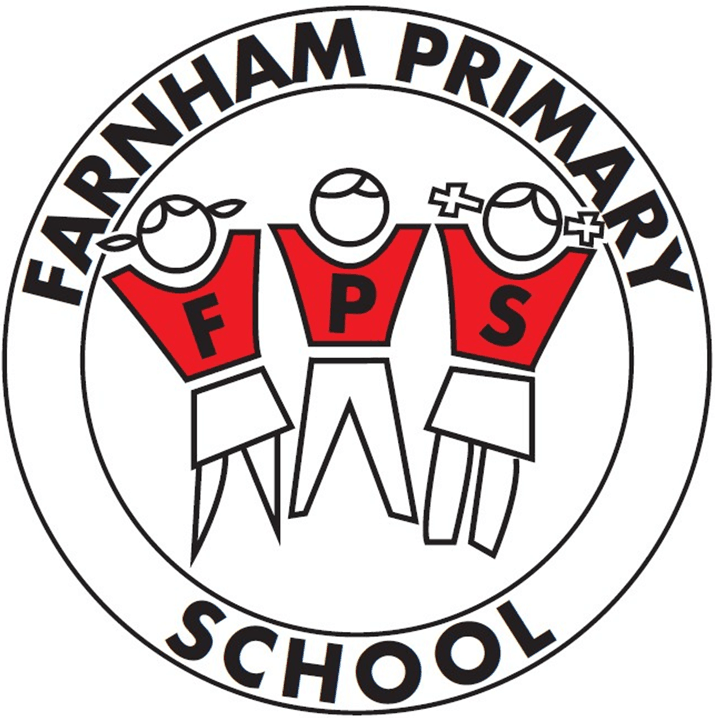 Farnham Primary Schoolis a member of Pennine Academies YorkshireCo-Headteachers:  Mrs B Bains  &  Mr D Quick___________________________________________________________________________________________________________________Stratford Road  Bradford  West Yorkshire  BD7 3HUTelephone: 01274 573297E-mail: office@farnhamprimary.org.uk  Website: www.farnhamprimary.org.uk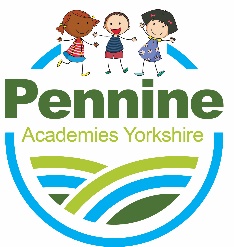 Farnham Primary Schoolis a member of Pennine Academies YorkshireCo-Headteachers:  Mrs B Bains  &  Mr D Quick___________________________________________________________________________________________________________________Stratford Road  Bradford  West Yorkshire  BD7 3HUTelephone: 01274 573297E-mail: office@farnhamprimary.org.uk  Website: www.farnhamprimary.org.ukESSENTIAL (E)/DESIRABLE (D)Experience:Experience using Microsoft Office with good IT skills.(E)Experience of working in an office environment (preferably within a school) to include development, management and operation of administrative systems. .(E)Experience in dealing with financial matters. (D) Provide evidence of having previously spoken fluently to customers at an Intermediate Threshold Level  .(E)Qualifications/Training:Minimum of GCSE English and Mathematics at grade C or above (or equivalent). .(E)NVQ3 (or equivalent) in a relevant discipline. (D)Knowledge/Skills:Experience of general office work including reception, switchboard and typing/word processing. .(E)Good literacy and numeracy skills. .(E)Good communication skills including telephone/reception skills. .(E)Knowledge of and the ability to use office machinery e.g. photocopiers, scanners, shredding machine etc. .(E)Experience in the use of databases and other software packages with a high level of word processing/typing skills e.g. Microsoft Office (Word/Excel/Outlook etc.). .(E)Experience of maintaining financial information systems and making payments.(D)Have a neat and organised approach to work. .(E)Be willing, courteous and able to work both using your own initiative and in a team. .(E)Respect confidentiality. .(E) In line with the Immigration Act 2016; you should be able to demonstrate fluency of the English Language at an Intermediate Threshold Level. .(E)